Сумська міська радаВиконавчий комітетРІШЕННЯРедакція 1Розглянувши заяву суб’єкта господарювання та  надані документи, з метою сприяння розвитку всіх форм торгівлі, впорядкування сезонної роздрібної торгівлі в осінній період 2020 року на території Сумської міської об’єднаної територіальної громади, відповідно до постанови Кабінету Міністрів України від 15.06.2006 № 833 «Про затвердження Порядку провадження торговельної діяльності та правил торговельного обслуговування на ринку споживчих товарів», рішення Сумської міської ради від 26.12.2014 № 3853 – МР «Про затвердження Правил благоустрою міста Суми», рішень виконавчого комітету Сумської міської ради від 07.09.2010 № 537 «Про затвердження Положення про порядок провадження торговельної діяльності та надання послуг на території м. Суми» (зі змінами), від 17.03.2020 № 133 «Про затвердження Положення про організацію сезонної, святкової виїзної торгівлі, надання послуг у сфері розваг та проведення ярмарків на території  Сумської міської об’єднаної територіальної громади» (зі змінами), ураховуючи рекомендації Комісії з організації сезонної, святкової виїзної торгівлі, надання послуг у сфері розваг та проведення ярмарків на території Сумської міської об’єднаної територіальної громади (протокол засідання від ______ №__), керуючись підпунктом 8 пункту «а» статті 30, частиною першою статті 52 Закону України «Про місцеве самоврядування в Україні», виконавчий комітет Сумської міської радиВИРІШИВ:   Погодити розміщення об’єкту сезонної торгівлі (елементи сезонної торгівлі) ФОП Ярошенку Івану Васильовичу загальною площею 4 кв.м. за адресою: місто Суми, вул. Іллінська, 8 відповідно до поданої заяви та графічних матеріалів у осінній період, з дня прийняття рішення по 31 жовтня 2020 року. 2. Відділу торгівлі, побуту та захисту прав споживачів Сумської міської ради (Дубицький О.Ю.):2.1. Повідомити ФОП Ярошенка Івана Васильовича про прийняте рішення. 2.2. Забезпечити здійснення контролю у межах компетенції за дотриманням суб’єктом господарювання під час розміщення об’єкту сезонної торгівлі (елементи сезонної торгівлі) за адресою: місто Суми, вул. Іллінська, 8 вимог даного рішення, нормативних актів у сфері торгівлі, захисту прав споживачів.ФОП Ярошенку Івану Васильовичу розмістити об’єкт сезонної торгівлі                 (елементи сезонної торгівлі) за умов: дотримання вимог чинних нормативних актів; укладання договорів про надання послуг з поводження з побутовими відходами, про закріплення визначеної території по утриманню в належному санітарно-технічному стані, про пайову участь в утриманні об’єктів благоустрою на території Сумської міської об’єднаної територіальної громади; звернення до виконавчого комітету Сумської міської ради про встановлення зручного для населення режиму роботи.4. Управлінню «Інспекція з благоустрою міста Суми» Сумської міської ради  (Голопьоров Р.В.) забезпечити контроль за дотриманням нормативних актів у сфері благоустрою.5. Рекомендувати Сумському міському управлінню                                                            ГУ Держпродспоживслужби в Сумській області (Хрін О.І.) забезпечити нагляд за дотриманням санітарних норм ФОП Ярошенко Іваном Васильовичем під час здійснення сезонної торгівлі на встановлених елементах сезонної торгівлі за адресою: місто Суми, вул. Іллінська, 8.6. Контроль за виконанням цього рішення покласти на заступника міського голови з питань діяльності виконавчих органів ради Ларіна О.С.Редакція 2Розглянувши заяву суб’єкта господарювання та надані документи, з метою впорядкування сезонної роздрібної торгівлі в осінній період 2020 року на території Сумської міської об’єднаної територіальної громади, відповідно до постанови Кабінету Міністрів України від 15.06.2006 № 833 «Про затвердження Порядку провадження торговельної діяльності та правил торговельного обслуговування на ринку споживчих товарів», рішення Сумської міської ради від 26.12.2014 № 3853 – МР «Про затвердження Правил благоустрою міста Суми», рішень Виконавчого комітету Сумської міської ради від 07.09.2010 № 537 «Про затвердження Положення про порядок провадження торговельної діяльності та надання послуг на території м. Суми» (зі змінами), від 17.03.2020 № 133 «Про затвердження Положення про організацію сезонної, святкової виїзної торгівлі, надання послуг у сфері розваг та проведення ярмарків на території міста Сумської міської територіальної громади» (зі змінами), ураховуючи рекомендації Комісії з організації сезонної, святкової виїзної торгівлі, надання послуг у сфері розваг та проведення ярмарків на території Сумської міської об’єднаної територіальної громади (протокол засідання                                                             від _______ №__), керуючись підпунктом 8 пункту                                                                       «а» статті 30,  частиною першою статті 52 Закону України «Про місцеве самоврядування в Україні», виконавчий комітет Сумської міської радиВИРІШИВ:            1. Відмовити ФОП Ярошенку Івану Васильовичу у розміщенні об’єкту сезонної торгівлі (за допомогою елементів сезонної торгівлі) загальною площею 4 кв.м. за адресою: місто Суми, вул. Іллінська, 8, у зв’язку з ____________________________________________________________________2. Відділу торгівлі, побуту та захисту прав споживачів Сумської міської ради (Дубицький О.Ю.) повідомити ФОП Ярошенка Івана Васильовича про прийняте рішення.Міський голова									О.М. ЛисенкоДубицький 700-656Розіслати: Ларіну О.С., Дубицькому О.Ю., Голопьорову Р.В., Хріну О.І., КП «Паркінг»,              ФОП Ярошенку І.В.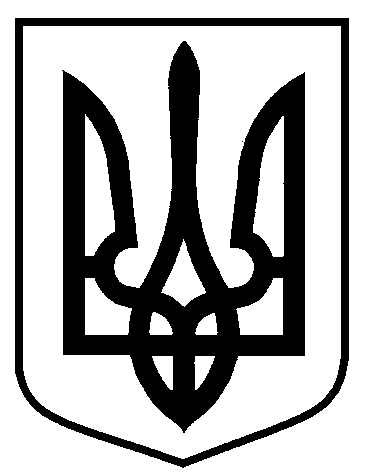 від                             №Про розміщення/відмову в розміщенні  об’єкту сезонної торгівлі                         ФОП Ярошенка Івана Васильовича за адресою: місто Суми, вул. Іллінська, 8